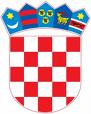      REPUBLIKA HRVATSKAŠIBENSKO-KNINSKA ŽUPANIJAOPĆINA RUŽIĆJEDINSTVENI UPRAVNI ODJELPut kroz Gradac 25, 22322 RužićTel. 022/872-811,  fax. 022/872-810E-mail: nacelnik@opcina-ruzic.hr	 opcina-ruzic@si.t-com.hrKLASA:100-01/18-01/3URBROJ:2182/08-03-18-29Gradac, 14. rujna 2018.Povjerenstvo za provedbu Javnog poziva za zasnivanje radog odnosa na određeno vrijeme za radno mjesto – radnica za potporu i podršku osobama starije životne dobi i osobama u nepovoljnom položaju projektu „Pružimo dostojan život stanovništvu ruralnog područja“ UP.02.1.1.05.0123 kojim se prima u radni odnos na određeno vrijeme od 24 mjeseca 20 žena za područje Općine Ružić objavljuje LISTU KANDIDATA	Prijavljenih za radno mjesto – radnica za potporu i podršku osobama starije životne dobi i osobama u nepovoljnom položaju – projekt „Pružimo dostojan život stanovništvu ruralnog područja“, koji ispunjavaju formalne uvjete te čije su prijave zaprimljene prema redoslijedu zaprimljenih prijava:Adela SučićNedjeljka BilaćNediljka JukićNela BuzovRajka SučićValentina StankovićVesna MarijanovićRužica PastuovićLjiljana SučićMarija SučićNevenka VukušićAna MikulićNevenka PućoNediljka jolićAna GugićBožena PastuovićLjubica VidovićIvana VidovićBiserka GoretaSmiljana BilaćMonika VidovićGordana MijatovićPetra DuranMarija GabrićVesna VuletićKatarina JolićLista kandidata ( prema redoslijedu zaprimljenih prijava) zaključena je s rednim brojem 26.Povjerenstvo za provedbu Javnog poziva za zasnivanje radnog odnosa na određeno na radno mjesto – radnica za potporu i podršku osobama starije životne dobi i osobama u nepovoljnom položaju, putem web stranice i Oglasne ploče Općine Ružić, imenovanim kandidatkinjama upućujePOZIVna usmeni intervjuPozivaju se kandidati ( s liste kandidata) koji su se prijavili na Javni poziv za zasnivanje radnog odnosa u Općini Ružić ( 20 izvršitelja ) na određeno vrijeme ( 24 mjeseca ), uz obvezni probni rad u trajanju od dva mjeseca, koji je objavljen dana 5. rujna 2018. godine pri Hrvatskom Zavodu za zapošljavanje, na oglasnoj ploči i web stranici Općine Ružić, da pristupe dana 19. rujna ( SRIJEDA ) 2018. godine na usmeni intervju, prema redoslijedu u privitku.Mjesto održavanja intervjua je vijećnica Općine Ružić, na adresi Put kroz Gradac 25, Gradac.Za kandidatkinje koje nisu pristupile testiranju, smatrat će se da se povukla prijavu na Javni poziv. Usmenom testiranju pristupaju kandidatkinje s ovog Poziva.	Povjerenstvo će s kandidatkinjama provesti razgovor o njihovim sposobnostima, interesima i motivaciji za rad u pružanju usluga potpore i podrške osobama starije životne dobi i osobama u nepovoljnom položaju te sastaviti listu prioriteta.Svi kandidati koji pristupe testiranju dužni su sa sobom ponijeti identifikacijsku ispravu, a ukoliko se ne bude mogao utvrditi njihov identitet neće moći pristupiti testiranju.	Postupak testiranja provodi Povjerenstvo za provedbu Javnog poziva za zasnivanje radnog odnosa na određeno vrijeme za radno mjesto – radnica za potporu i podršku osobama starije životne dobi i osobama u nepovoljnom položaju.                                                                                                         POVJERENSTVOREDOSLIJED DOLASKAREDOSLIJED DOLASKAREDOSLIJED DOLASKAREDOSLIJED DOLASKAREDOSLIJED DOLASKARedni brojImePrezimeDan dolaskaSat dolaska1.AdelaSučić19.09.SRIJEDA17.002.NedjeljkaBilać19.09.SRIJEDA17.003.NediljkaJukić19.09.SRIJEDA17.004.NelaBuzov19.09.SRIJEDA17.005.RajkaSučić19.09.SRIJEDA17.006.ValentinaStanković19.09.SRIJEDA17.007.VesnaMarijanović19.09.SRIJEDA17.008.RužicaPastuović19.09.SRIJEDA17.009.LjiljanaSučić19.09.SRIJEDA17.0010.MarijaSučić19.09.SRIJEDA17.0011.NevenkaVukušić19.09.SRIJEDA17.0012.AnaMikulić19.09.SRIJEDA17.0013.NevenkaPućo19.09.SRIJEDA17.0014.NediljkaJolić19.09.SRIJEDA18.0015.AnaGugić19.09.SRIJEDA18.0016.BoženaPastuović19.09.SRIJEDA18.0017.LjubicaVidović19.09.SRIJEDA18.0018.IvanaVidović19.09.SRIJEDA18.0019.BiserkaGoreta19.09.SRIJEDA18.0020.SmiljanaBilać19.09.SRIJEDA18.0021.MonikaVidović19.09.SRIJEDA18.0022.GordanaMijatović19.09.SRIJEDA18.0023.PetraDuran19.09.SRIJEDA18.0024.MarijaGabrić19.09.SRIJEDA18.0025.VesnaVuletić19.09.SRIJEDA18.0026.KatarinaJolić19.09.SRIJEDA18.00